关于确认2020年度个税专项附加扣除的通知广大教职工：接上级税务机关通知，根据《个人所得税专项附加扣除操作办法（试行）》第九条规定：纳税人次年需要由扣缴义务人继续办理专项附加扣除的，应当于每年12月份对次年享受专项附加扣除的内容进行确认，并报送至扣缴义务人。纳税人未及时确认的，扣缴义务人于次年1月起暂停扣除，待纳税人确认后再行办理专项附加扣除。为确保各位教职工2020年1月能正常享受专项附加扣除，请在2019年12月29日前，对2020年度专项附加扣除信息进行确认，详细操作见下方流程和附件！感谢配合并相互周知！计财处综合科：4332832计 财 处2019年12月4日详细操作流程：手机个人所得税APP，先下载更新：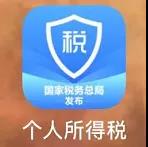 如果12月底前没有及时确认，2020年1月起将会暂停扣除，待确认后才能再行办理专项附加扣除。情形1：（如果你2019年已填过专项附加扣除）进入APP，点击“确认2020年度专项附加扣除”：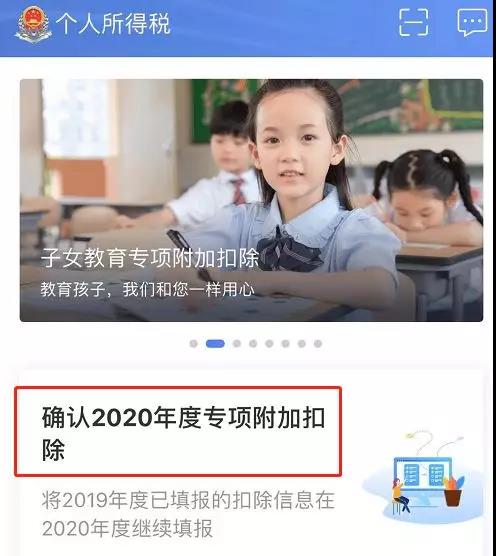 2、系统跳出提示，点击“确定”：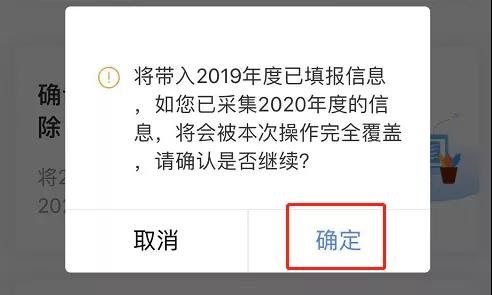 3、核对信息；可以点击进入“修改”，也可以点击“一键确认”: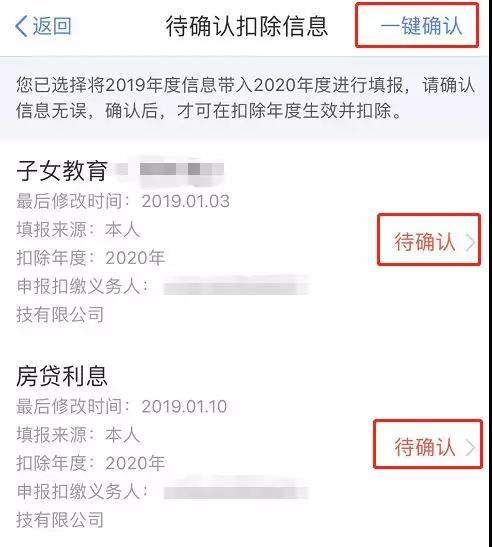 4、确认完成后，系统会再次提醒，点击“确认”。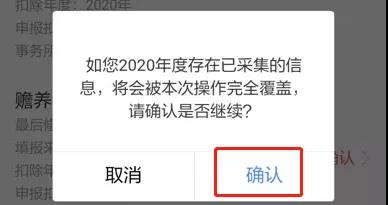 5、此时，2020年专项附加扣除申报完成。特别提醒：查看记录：点击“查询”——我的记录“专项附加扣除填报记录”——切换2020年度查看。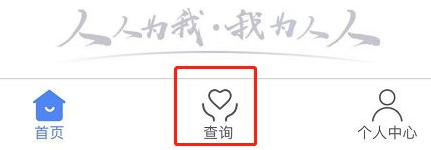 情形2：（如果2020年需新增专项附加扣除）确有需要新增专项附加扣除项的，先按照情形1操作后，再增加以下步骤：选择申报专项附加扣除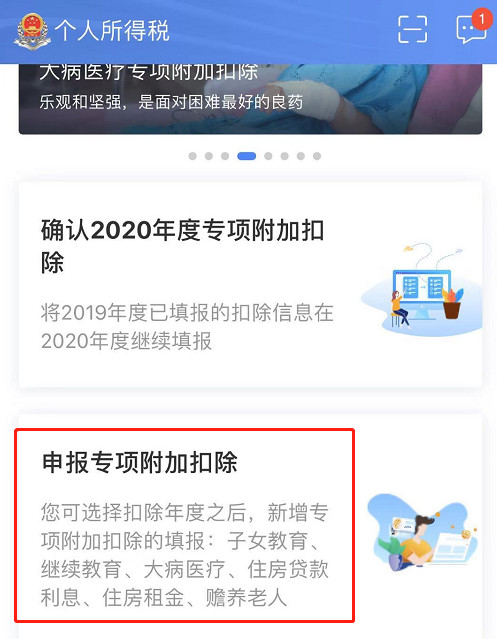 扣除年度选择“2020”，再选择要新增的项目，填写资料即可：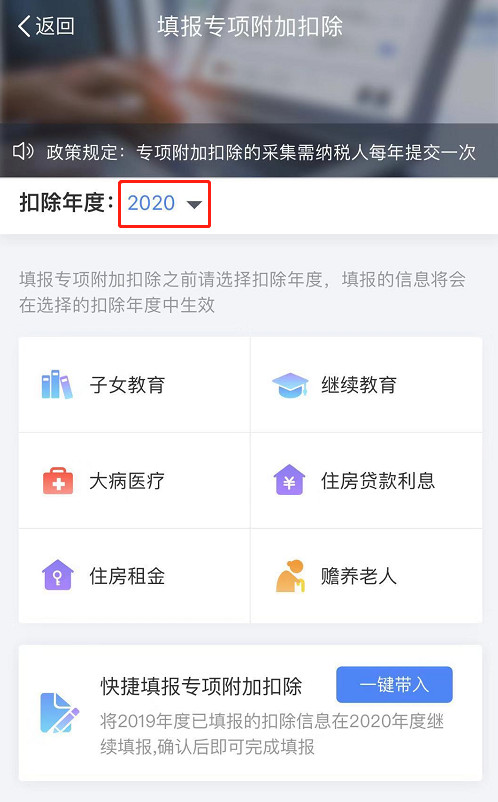 特别提醒：对于工薪阶层上班族来说，在每月工资发放环节，同一个人最多可以享受4项专项附加扣除。子女教育；继续教育；住房贷款利息或住房租金，二选一；赡养老人。对于大病医疗支出，只能在次年汇算清缴时享受扣除。    情形3：（如你首次申报专项附加扣除）2020年首次填写专项附加扣除，同2019年专项附加扣除填写。六项附加扣除项目，均有各自需提前准备的材料：赡养老人：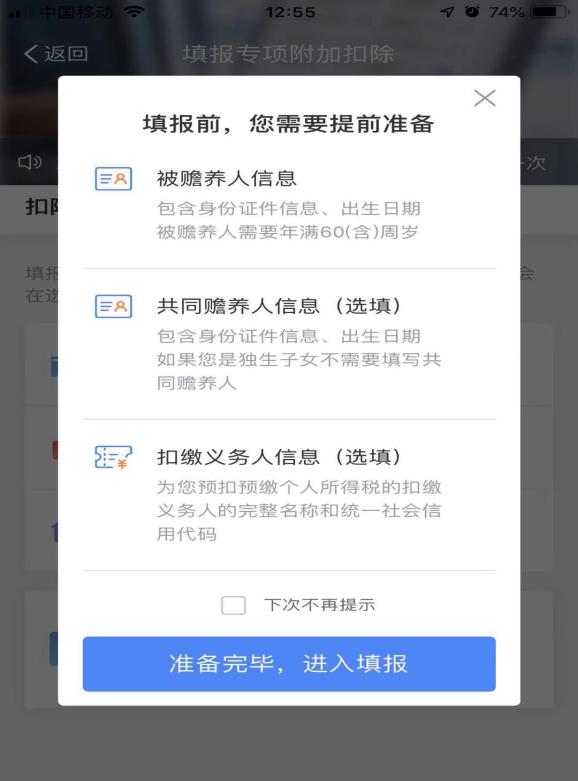 住房租金：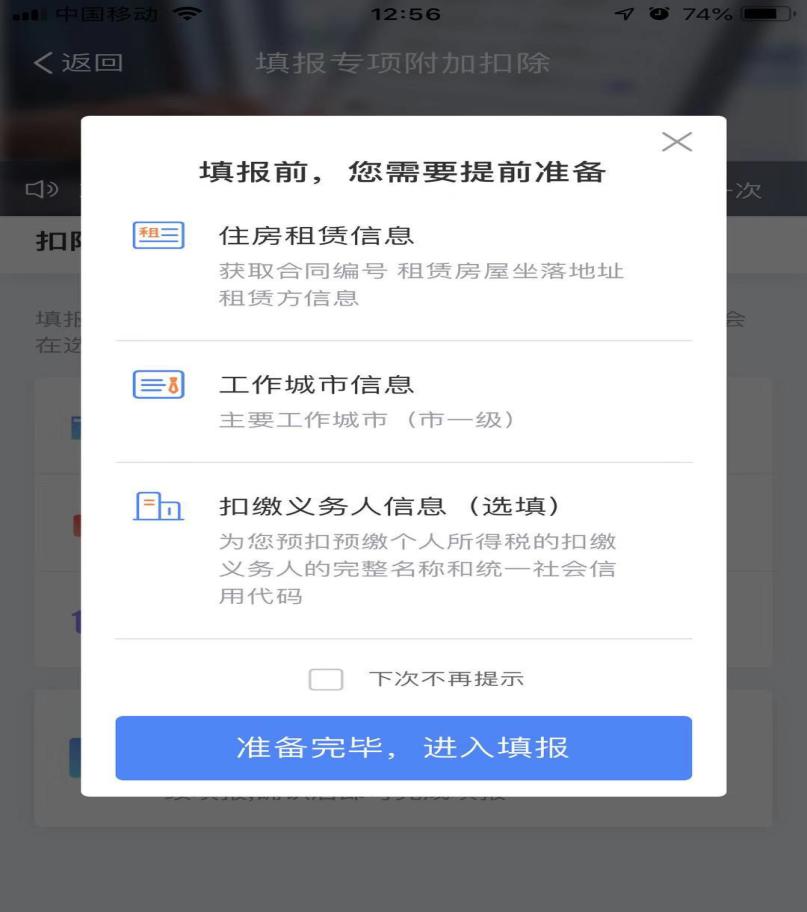 继续教育：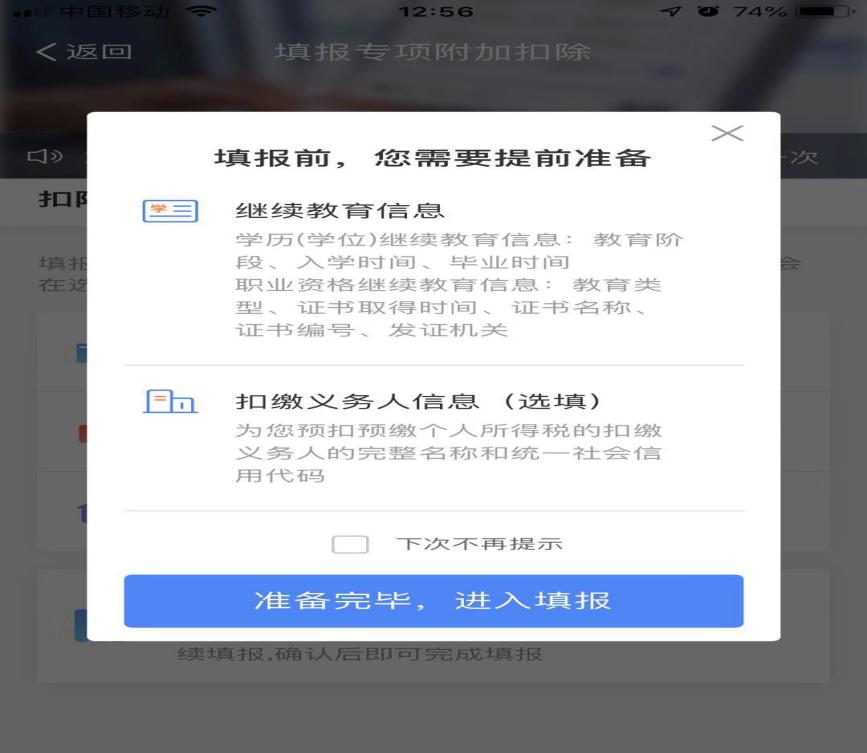 子女教育：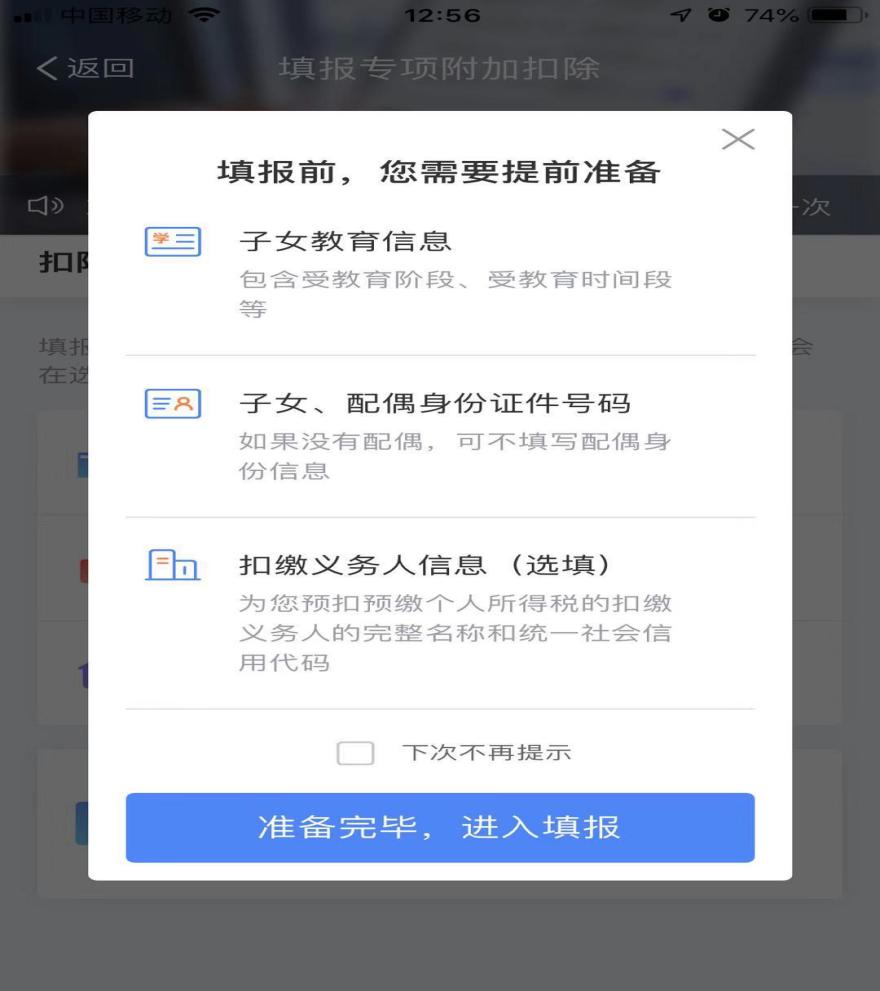 住房贷款利息：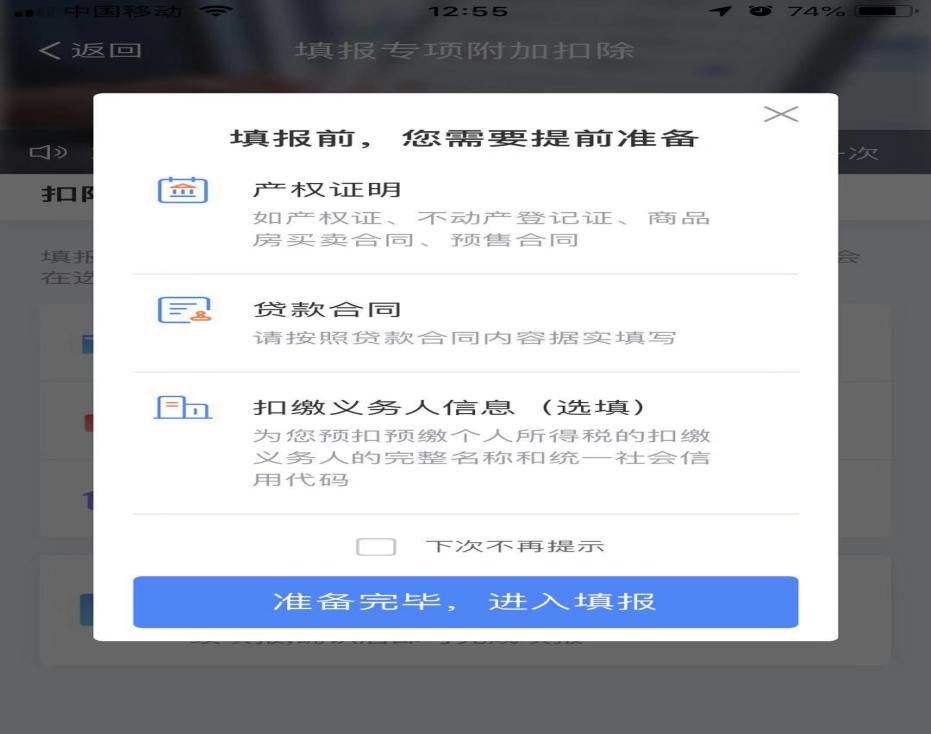 大病医疗：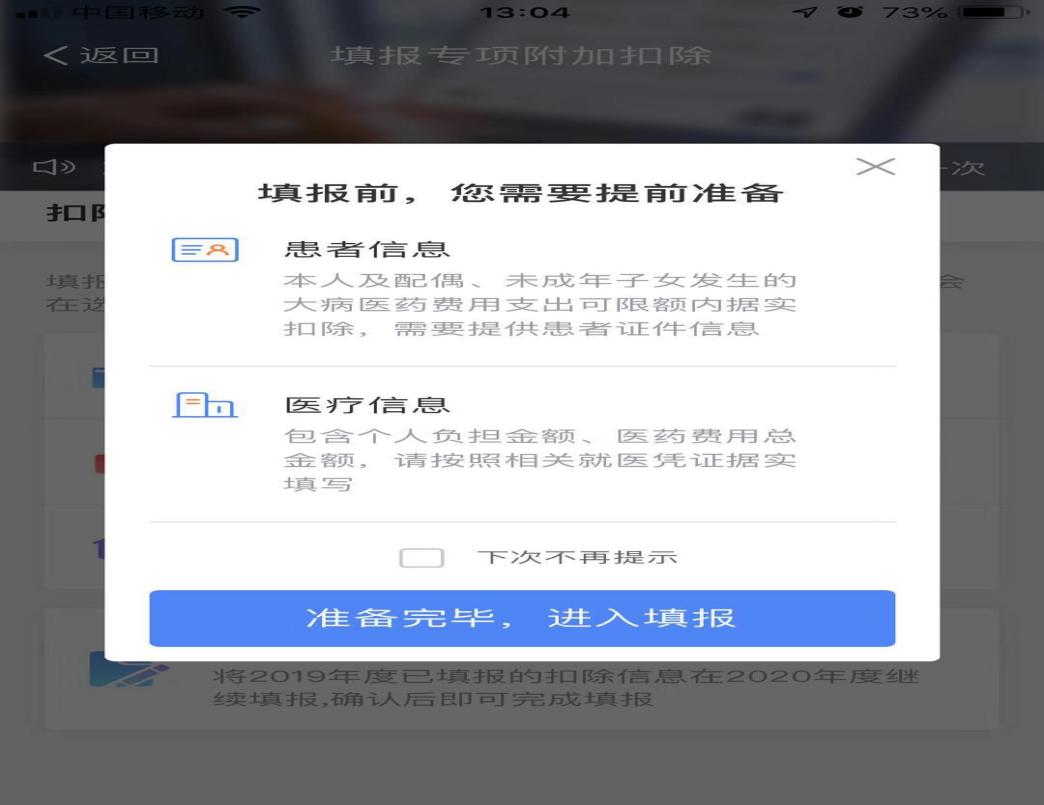 特别提示：2020年要来了，一个新的纳税年度，扣除信息要提前确认好，否则2020年一个纳税年度不能变更。2019年12月4日